Check List (SST_____________)Note: -1- Result declaration date must not later than 20.12.20172- Age for recruitment not more than 38 years upto (20.12.2017)3- The committee must be initiated the deficiency of the candidate on the spot.4- In case of GPA, percentage converted into marks should be provided duly signed by      concerned Department / University.-----------------------------------------------------------------------------------------------FOR OFFICE USE ONLYCertified that all the relevant documents of the concerned candidate have been checked bythe under signed & found correct.1. _________________________        2.________________________ 3. _________________________S.Ghani/***OFFICE OF THEDISTRICT EDUCATION OFFICER (MALE)Swat (Cell # 0946 9240209-228)Name:Father Name:Date of Birth:Mobile Number:CNIC NumberDomicileS.NoParticulars to be verified with original Total MarksObtained MarksResult declaration date(Tick / Cross)1SSC (Certificate & DMC)2F.A / F.Sc: (Certificate & DMC)3B.A / B.SC: (Degree & DMC)4M.A / M.Sc: (Degree & DMC)5BS (4-Years) (Degree & DMC)6B. Ed (Degree & DMC)7M. Ed/MA.Ed: (Degree & DMC)8MS/M. Phil/PHD (Degree & DMC)9NTS Marks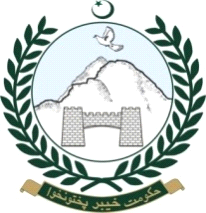 